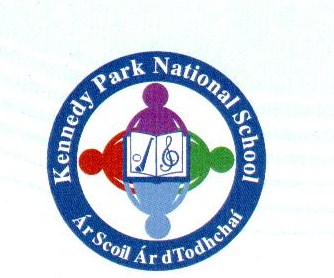 Parental Complaints’ ProcedureIntroductionIn Kennedy Park School we value and encourage the important role that parents play in their child’s education.  Occasionally a parent/guardian may have a concern relating to their child at school.RationaleThis policy provides a mechanism for dealing with parental complaints against a teacher as set out in section 28 of the Education Act 1998.  It facilitates the resolution of concerns, when they arise, in an agreed and fair manner.  All communication between the teacher and parent/guardian will take place in an atmosphere that is calm, dignified and in a climate that respects the viewpoint of any party involved in the Complaints’ Procedure.Relationship to School EthosThe school promotes positive home – school contacts and endeavours to enhance the self-esteem of everyone within the school community.  We realise the importance of treating each pupil fairly and that he/she feels valued and respected.Aim/ObjectivesTo foster fruitful and trusting relationships between school and parentsTo afford parents the opportunity to express opinions/grievances through the framework of a defined procedureTo minimize the opportunity for conflict by providing parents an opportunity to liaise with the class teacher.Summary of Complaints’ ProcedureWe request all parents/guardians to adhere to the following procedure should they have a concern:A parent/guardian who has a concern about their child should firstly approach the class teacher to discuss the issue.  Your child’s class teacher is best placed to solve the problem for your child.If the parent/guardian is not able to resolve the concern with the class teacher, s/he should contact the Principal to discuss the matter further.Where the concern is still unresolved the parent/guardian may contact the Chairperson of the Board of Management to try and resolve the matter.If the concern is still unresolved at this point, the parent/guardian may lodge the concern in writing with the Chairperson of the Board of Management.  The Chairperson follows a set out procedure, which is detailed below, to investigate the concern and following this will inform the decision of the Board of Management in writing to the Teacher and the complainant within 5 days of the meeting of the Board.The decision of the Board shall be final.Complaints’ ProcedureUnwritten complaints may be processed informally as set out in Stage 1 of this procedure.Only those complaints about teachers which are written and signed by parents/guardians of pupils may be investigated formally by the Board of Management, except where those complaints are deemed by Board to be:Matters of professional competence and which are to be referred to the Department of Education & ScienceFrivolous or vexatious and which do not impinge on the work of a teacher in a schoolComplaints in which either party has recourse to law or to another existing procedure.Stage 11.1 	A parent/guardian who wishes to make a complaint should approach the class teacher 	a view to resolving the complaint.1.2	Where the parent/guardian is unable to resolve the complaint with the class teacher she/he should approach the Principal Teacher with a view to resolving it.1.3	If the complaint is still unresolved the parent/guardian should raise the matter with the Chairperson of the Board of Management with a view to resolving it.Stage 22.1	If the complaint is still unresolved and the parent/guardian wishes to pursue the matter further she/he should lodge the complaint in writing with the Chairperson of the Board of Management.2.2	The Chairperson should bring the precise nature of the written complaint to the notice of the teacher and seek to resolve the matter between the parties within 5 days of receipt of the written complaint.Stage 33.1	If the complaint is not resolved informally, the Chairperson should, subject to the general authorisation of the Board and except in those cases where the Chairperson deems the particular authorisation of the Board to be required:	a)  Supply the teacher with a copy of the written complaint; and	b) Arrange a meeting with the teacher and where applicable, the Principal teacher with a view to resolving the complaint.  Such a meeting should take place within 10 days of receipt of the written complaint.Stage 44.1	If the complaint is still not resolved the Chairperson should make a formal report to the Board within 10 days of the meeting referred to in 3.1 (b).4.2	If the Board considers that the complaint is not substantiated the teacher and the complainant should be so informed within 3 days of the Board meeting.4.3	If the Board considers that the complaint is substantiated or that it warrants further investigation it proceeds as follows:	(a)  The teacher should be informed that the investigation is proceeding to the next stage:	(b)  The teacher should be supplied with a copy of any written evidence in support of the complaint.	(c)  The teacher should be requested to supply a written statement to the Board in response to the complaint.	(d)  The teacher should be afforded an opportunity to make a presentation of the case to the Board.  The teacher would be entitled to be accompanied and assisted by a friend at such meeting.	(e)  The meeting of the Board of Management referred to in (d) and (e) will take place within 10 days of the meeting referred to in 3.1 (b).Stage 55.1	When the Board has completed its investigation, the Chairperson should convey the decision of the Board in writing to the teacher and the complainant within 5 days of the meeting of the Board.5.2	The decision of the Board shall be final.In this policy ‘days’ mean school days.Appealing to the Ombudsman for Children:The Office of the Ombudsman for Children may independently investigate complaints aboutschools recognised by the Department of Education and Skills provided the Parent/Guardian has firstly and fully followed the school’s Parental Complaints’ Procedure.  The key criterion for any intervention by the Ombudsman for Children is that a child has or may have been negatively affected by the action of a school.Success CriteriaSwift and efficient resolution of grievancesParent/Teacher satisfactionPositive school community feedbackReviews of school policies as issues ariseRatificationThis policy was ratified by the Board of Management of Kennedy Park School at a meeting held on ………………Signed: ________________________________	Chairperson B.O.M.